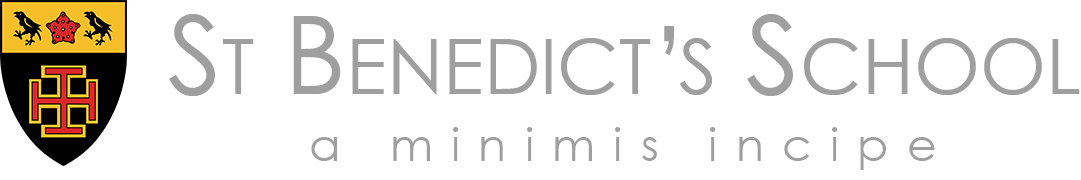 Co-educational Independent Catholic Day School(HMC & IAPS) 3 – 18London W5 2ESRequired for September 2019Female Assistant Games Coaches(Fixed Term Contract September 2019-July 2020)We are looking for enthusiastic, skilled and highly committed team players to work in our busy and thriving P.E Department from September 2019 to July 2020.Candidates must be passionate and willing to help with the running of all Sports teams and events, in particular Netball and Hockey, across the Junior and Senior School, Monday to Saturday. Accommodation may be available.Closing date for applications is 12.00 noon, Friday 28th August 2019Interviews will take place during w/c 3rd September 2019 and if you have not heard from us by then, your application has been unsuccessful. Please download an application form from the School’s website www.stbenedicts.org.uk.  Further details can be obtained from Mrs Melissa Dryden, Head of HR Direct Dial: 020 8862 2193 or Email: hr@stbenedicts.org.uk The School is committed to safeguarding and promoting the welfare of children and young people and expects all staff and volunteers to share this commitment.  Applicants will be required to undergo child protection screening appropriate to the post, including checks with past employers, Prohibition and the Disclosure and Barring Service (DBS).Registered Charity Number 1148512